空白の週間カレンダー テンプレート                                                                    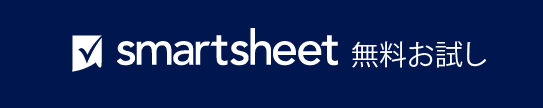 週:週:週:時間日曜日曜月曜火曜水曜水曜木曜金曜土曜5 AM5 AM5 AM5 AM6 AM6 AM6 AM6 AM7AM7AM7AM7AM8 AM8 AM8 AM8 AM9 AM9 AM9 AM9 AM10 AM10 AM10 AM10 AM11 AM11 AM11 AM11 AM12 正午12 正午12 正午12 正午週:週:週:時間日曜日曜月曜火曜水曜水曜木曜金曜土曜1 PM1 PM1 PM1 PM2 PM2 PM2 PM2 PM3 PM3 PM3 PM3 PM4 PM4 PM4 PM4 PM5 PM5 PM5 PM5 PM6 PM6 PM6 PM6 PM7 PM7 PM7 PM7 PM8 PM8 PM8 PM8 PM9 PM9 PM– 免責条項 –Smartsheet がこの Web サイトに掲載している記事、テンプレート、または情報などは、あくまで参考としてご利用ください。Smartsheet は、情報の最新性および正確性の確保に努めますが、本 Web サイトまたは本 Web サイトに含まれる情報、記事、テンプレート、あるいは関連グラフィックに関する完全性、正確性、信頼性、適合性、または利用可能性について、明示または黙示のいかなる表明または保証も行いません。かかる情報に依拠して生じたいかなる結果についても Smartsheet は一切責任を負いませんので、各自の責任と判断のもとにご利用ください。